Updated: June 29, 2020Flint Public Library Curbside ServiceDear Patrons,We are excited to be able to offer curbside pick-up of library materials. As always, your safety and the safety of our staff are of the utmost importance to us. We believe the following procedures will allow our patrons to resume enjoying materials from the library collection in a safe and organized way. Please note: The book delivery service has not resumed yet, so the only items available for borrowing are ones that are owned by Flint Public Library. Here’s how you can request your items and then pick them up: 1. Patrons may submit requests for Flint Public Library items through the online catalog or by calling the library at 978-774-8132. Due to the limited number of Middleton items, please limit your hold requests to what you can read in 3 weeks. We suggest 5 items per adult and 10 items per child. Your consideration of this is much appreciated.Curbside Service will be offered from 2:00-6:00 pm on Tuesdays, Wednesdays, and Thursdays in 10-minute, pre-scheduled appointments. 2. The library staff on duty will follow recommended guidelines from state and local health departments when filling the requests. Items will be placed in a paper bag with the patron’s name on it. 3. Once your items have been pulled from our shelves, you will receive an email notice to make your appointment. If you have your account set to CALL, you will receive a phone call from a staff member.To make your own appointment, follow these instructions:Visit flintlibrary.org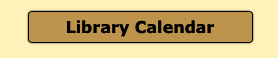 Click                                 located on the left-hand side of our page.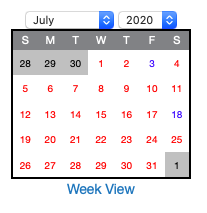 On the calendar click a Tuesday-Thursday date.Once you have picked a date, scroll until you find“Curbside Pickup Registration”.Click                 , select an available time, and fill out the required fields. 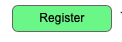 Hit                   , and you are all set! Come to the library’s main entrance at your designated time, and a staff member will bring out your library materials in a paper bag with your name on it.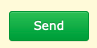 
We understand that life is busy; if you miss your designated pick-up time, please call the library to reschedule. Please do not just show up at the library. Pick-up times are spaced so that a minimum number of people are at the library entrance at the same time. 4. When picking up, patrons may be asked by library staff to confirm their name while maintaining social distance to avoid receiving the wrong order. We ask that patrons wear facial coverings when coming to pick up their order. Please do not come to the library if you are sick or have the symptoms of COVID-19. 5. We are only circulating items that have been quarantined for the time recommended by state and local officials, but we recommend patrons quarantine items at home for several days. Please wash your hands before and after using library materials. We thank you for your patience as we all work together to keep everyone safe.